Piątek 15.05.2020Propozycje zabawa dla dziecka i z dzieckiem 1. Ćwiczenia rozwijające percepcję wzrokową, utrwalające wiedzę o zwierzątkach żyjących na łące, utrwalające kolory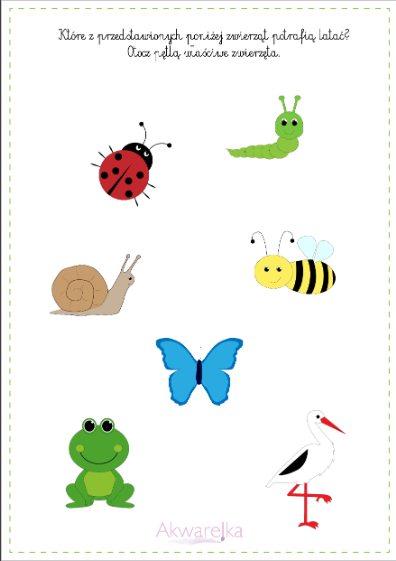 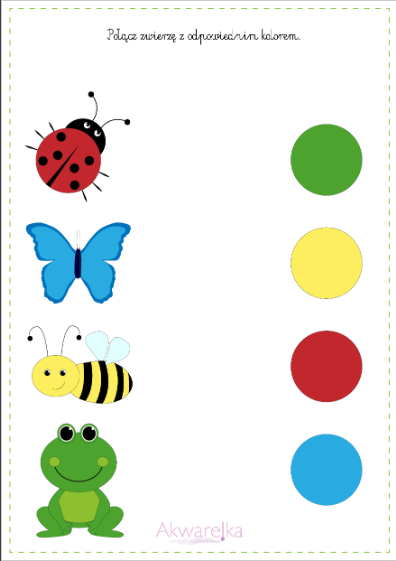 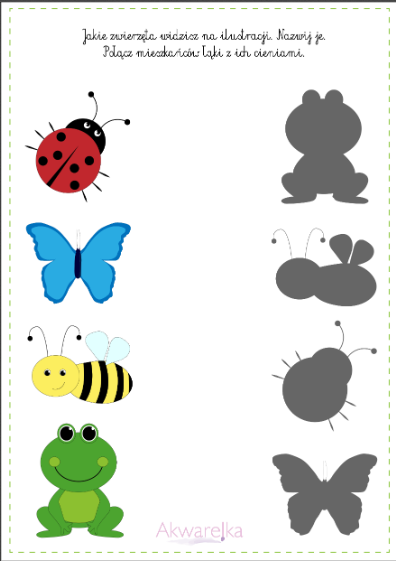 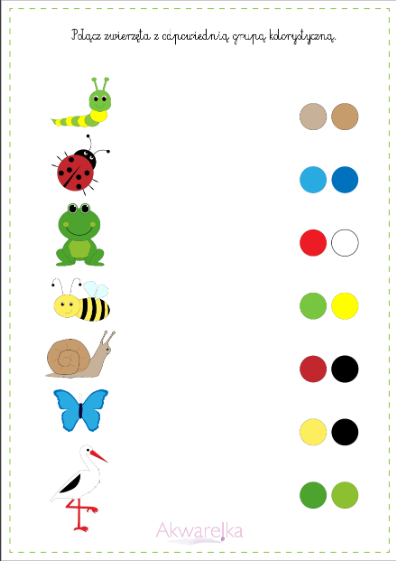 2. „Jedna ręka, druga ręka”- piosenka, zabawa muzyczno- ruchowa  https://www.youtube.com/watch?v=CHDFFcuaLOsŻyczę udanej zabawy. Pozdrawiam Biedroneczki i Rodziców